Бойороҡ                                                       распоряжение    «02»  февраль   2017 й.                № 06               «02»  февраля    2017г.   О  списании  автомобиля      Руководствуясь   решением  Совета муниципального района Белорецкий район  Республики Башкортостан  «Об утверждении  Положения   о порядке списания основных средств, находящихся в  муниципальной собственности  муниципального образования муниципальный район  Белорецкий район Республики Башкортостан» от 04.10.2006 г. №133, на основании отчета об оценке рыночной стоимости №01:1.Списать с баланса Администрации сельского поселения Ассинский сельсовет  муниципального района Белорецкий район Республики Башкортостан автомобиль Лада-213100, 2008 г.  выпуска,  идентификационный номер ХТА21310090096539.2. МКУ «Централизованная бухгалтерия администрацией городского и сельских поселений муниципального района Белорецкий район Республики Башкортостан» составить акт  о списании транспортного средства, на основании  справки о сдаче в металлолом списанного автомобиля денежные средства внести в доходную часть бюджета сельского поселения Ассинский сельсовет .3. Контроль за исполнением настоящего распоряжения возложить на управляющего делами  Сайгафарову А.Г.Глава сельского поселения                                        В.Г.Юсупов.БАШКОРТОСТАН РЕСПУБЛИКАhЫБЕЛОРЕТ РАЙОНЫмуниципаль районЫНЫң АСЫ АУЫЛ СОВЕТЫ АУЫЛ БИЛәМәһЕХАКИМәТЕ4535262 БР, Белорет районы, Асы ауылы,  Мөбәрәков  урамы, 25/1тел.: (34792) 7-85-13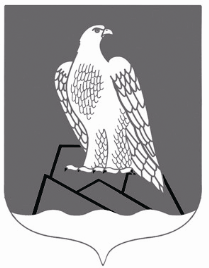 АДМИНИСТРАЦИЯ СЕЛЬСКОГО ПОСЕЛЕНИЯ АССИНСКИЙ СЕЛЬСОВЕТМУНИПАЛЬНОГО РАЙОНА БЕЛОРЕЦКИЙ РАЙОН РЕСПУБЛИКИ БАШКОРТОСТАН453562, РБ, Белорецкий район, с.Ассы, ул.Мубарякова, 25/1тел.: (34792) 7-85-13